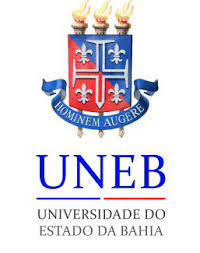        UNIVERSIDADE DO ESTADO DA BAHIA – UNEBDEPARTAMENTO DE EDUCAÇÃO – CAMPUS XXIIICURSO DE LETRAS VERNACULASDÉBORA SILVA, FABIANNY XAVIER E OLÍVIA ALMEIDA  A importância de se informar pela mídiaSEABRA-BA2018           	A importância de se informar pela mídiaDesde os primórdios o homem sempre teve a necessidade de se comunicar socialmente. Com essa afirmativa houve a necessidade de se criar meios para compartilhamento dessa comunicação, e estes meios são as mídias sociais em seus formatos distintos. Com as grandes navegações houve o surgimento do telégrafo para que os marinheiros usassem o código Morse para comunicar-se com outras embarcações. Muito se evoluiu depois desse evento, pode-se citar a criação do telefone-fixo em 1890, do e-mail em 1966, do primeiro mensageiro eletrônico o ICQ em 1997, pós anos 2000 com o boom da internet diversas e diferentes mídias audiovisual, social, jornalística e demais foram criadas proporcionando interações a seus usuários. Hoje as mídias sociais evoluíram para que os usuários possam se comunicar, interagir, obter informações diversas, compartilhar momentos de suas vidas privadas.Muito se discute hoje sobre a legalidade dentro dessas mídias, como os usuários se comportam dentro das mesmas em se tratando de mídias virtuais. Pois com o advento da globalização elas se tornaram acessíveis as diversas classes sociais em âmbito global. Fato é que o progresso destas é inevitável. “A ampliação dos recursos oferecidos pelas mídias digitais e do uso da internet nos últimos anos impulsionam o ensino a distância, sendo responsável pelo crescente aumento da oferta de vagas nesta modalidade, bem como pela sua procura (MENDES, 2015 p.3)”. Em se tratando de educação a tecnologia também teve um grande contribuição. Uma gama de mídias sociais para este meio é encontrada na internet atualmente, dentre elas: bibliotecas, cursos Ead, sites de instituições públicas e privadas, etc.A tecnologia na educação como vimos a cima teve seus diversos avanços principalmente em cursos Ead que vem cada vez mais dando oportunidade para aqueles que não tem tempo pra fazer uma presencial. Um dos pontos mais destacados entre os estudantes são as bibliotecas virtuais onde temos a oportunidade de ter livros em um click, não só livros mas como também arquivos, pesquisas acadêmicas.Antes de tudo temos que nos informar se estamos em sites ou programas seguros pois há aqueles que passam notícias falsas ou até mesmo manipulam suas própria escolhas. 